
Conseil de la Vie Sociale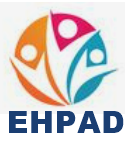 Les CHÂTAIGNIERSLe Conseil de la Vie Sociale des Châtaigniers est un espace de dialogue entre les représentants des résidents, familles, salariés, directeur et Conseil d’Administration.Notre objectif ? Améliorer les conditions de vie des résidents.Vous avez des idées ?Rejoignez-nous ! Vous n’avez pas le temps ? Répondez aux 3 questions au dosNous relaierons vos réponses anonymementMerci de votre contribution et à bientôt !Mme Violette cvs-leschataigners@gmail.comMr Chaton 06.33.36.39.88
Conseil de la Vie SocialeLes CHÂTAIGNIERSLe Conseil de la Vie Sociale des Châtaigniers est un espace de dialogue entre les représentants des résidents, familles, salariés, directeur et Conseil d’Administration.Notre objectif ? Améliorer les conditions de vie des résidents.Vous avez des idées ?Rejoignez-nous ! Vous n’avez pas le temps ? Répondez aux 3 questions au dosNous relaierons vos réponses anonymementMerci de votre contribution et à bientôt !Mme Violette cvs-leschataigners@gmail.comMr Chaton 06.33.36.39.88
Conseil de la Vie SocialeLes CHÂTAIGNIERSLe Conseil de la Vie Sociale des Châtaigniers est un espace de dialogue entre les représentants des résidents, familles, salariés, directeur et Conseil d’Administration.Notre objectif ? Améliorer les conditions de vie des résidents.Vous avez des idées ?Rejoignez-nous ! Vous n’avez pas le temps ? Répondez aux 3 questions au dosNous relaierons vos réponses anonymementMerci de votre contribution et à bientôt !Mme Violette cvs-leschataigners@gmail.comMr Chaton 06.33.36.39.88
Conseil de la Vie SocialeLes CHÂTAIGNIERSLe Conseil de la Vie Sociale des Châtaigniers est un espace de dialogue entre les représentants des résidents, familles, salariés, directeur et Conseil d’Administration.Notre objectif ? Améliorer les conditions de vie des résidents.Vous avez des idées ?Rejoignez-nous ! Vous n’avez pas le temps ? Répondez aux 3 questions au dosNous relaierons vos réponses anonymementMerci de votre contribution et à bientôt !Mme Violette cvs-leschataigners@gmail.comMr Chaton 06.33.36.39.88Vous êtes résident, famille ou proche ?A votre avis, quelles sont les deux choses 
à changer en priorité pour 
améliorer la qualité de vie aux Châtaigniers ?1/2/Qu’est-ce que vous appréciez le plus ici ?Vous souhaitez être recontacté par le représentant des familles pour en parler ?Merci de noter votre nom : Téléphone ou mail :Questionnaire à déposer 
dans la boîte aux lettres CVSVous êtes résident, famille ou proche ?A votre avis, quelles sont les deux choses 
à changer en priorité pour 
améliorer la qualité de vie aux Châtaigniers ?1/2/Qu’est-ce que vous appréciez le plus ici ?Vous souhaitez être recontacté par le représentant des familles pour en parler ?Merci de noter votre nom : Téléphone ou mail :Questionnaire à déposer 
dans la boîte aux lettres CVSVous êtes résident, famille ou proche ?A votre avis, quelles sont les deux choses 
à changer en priorité pour 
améliorer la qualité de vie aux Châtaigniers ?1/2/Qu’est-ce que vous appréciez le plus ici ?Vous souhaitez être recontacté par le représentant des familles pour en parler ?Merci de noter votre nom : Téléphone ou mail :Questionnaire à déposer 
dans la boîte aux lettres CVSVous êtes résident, famille ou proche ?A votre avis, quelles sont les deux choses 
à changer en priorité pour 
améliorer la qualité de vie aux Châtaigniers ?1/2/Qu’est-ce que vous appréciez le plus ici ?Vous souhaitez être recontacté par le représentant des familles pour en parler ?Merci de noter votre nom : Téléphone ou mail :Questionnaire à déposer 
dans la boîte aux lettres CVS